FLORIDA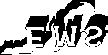 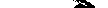 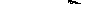 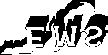 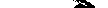 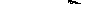 DO NOT RESUSCITATE ORDER(Please use ink)Patient’s Full Legal Name________________________________________________ (Print or Type Name)	(Date)PATIENT’S STATEMENTBased upon informed consent, I, the undersigned,  hereby direct that CPR be withheld or withdrawn.(If not signed by patient, check applicable box):         Surrogate                 Proxy (both as defined in Chapter 765, F.S.)           Court appointed guardian              Durable power of attorney (pursuant to Chapter 709, F.S.)____________________________________________________________________ (Applicable Signature)	(Print or Type Name)PHYSICIAN’S STATEMENTI, the undersigned, a physician licensed pursuant to Chapter 458 or 459, F.S., am the physician of the patient named above.  I hereby direct the withholding or withdrawing of cardiopulmonary resuscitation (artificial ventilation, cardiac compression, endotracheal intubation and defibrillation) from the patient in the event of the patient’s cardiac or respiratory arrest.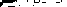 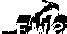 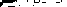 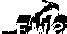 _____________________________________________________________________ (Signature of Physician)	        (Date)	Telephone Number (Emergency)_____________________________________________________________________ (Print or Type Name)	     (Physician’s Medical License Number)Pursuant to s. 401.45, F.S., a copy or original of this DNRO may be honored by hospital emergency services, nursing homes, assisted living facilities, home health agencies, hospices, adult family-care and emergency medical services.DH Form 1896, Revised February 2000PHYSICIAN’S STATEMENTI, the undersigned, a physician licensed pursuant to Chapter 458 or 459, F.S., am the physician of the patient named above.  I hereby direct the withholding or withdrawing of cardiopulmonary resuscitation (artificial ventilation, cardiac compression, endotracheal intubation and defibrillation) from the patient in the event of the patient’s cardiac or respiratory arrest.____________________________________________________________________(Signature of Physician)                    (Date)       Telephone Number (Emergency)____________________________________________________________ (Print or Type Name)	(Physician’s Medical License Number)Pursuant to s.401.45, F.S., a copy or original of this DNRO may be honored by hospital emergency services, nursing homes, assisted living facilities, home health agencies, hospices, adult family-care and emergency medical services.DH Form 1896, Revised February 2000FLORIDA DO NOT RESUSCITATE ORDER(Please use ink)Patient’s Full Legal Name________________________________________________	      (Print or Type Name)	              (Date)PATIENT’S STATEMENTBased upon informed consent, I, the undersigned,  hereby direct that CPR be withheld or withdrawn.  (If not signed by patient, check applicable box):         Surrogate           Proxy (both as defined in Chapter 765, F.S.)         Court appointed guardian         Durable power of attorney                                                           (pursuant to Chapter 709 , F.S.)______________________________________________________________________________ (Applicable Signature)	        (Print or Type Name)DH Form 1896, Revised February 2000PHYSICIAN’S STATEMENTI, the undersigned, a physician licensed pursuant to Chapter 458 or 459, F.S., am the physician of the patient named above.  I hereby direct the withholding or withdrawing of cardiopulmonary resuscitation (artificial ventilation, cardiac compression, endotracheal intubation and defibrillation) from the patient in the event of the patient’s cardiac or respiratory arrest.____________________________________________________________________(Signature of Physician)                    (Date)       Telephone Number (Emergency)____________________________________________________________ (Print or Type Name)	(Physician’s Medical License Number)Pursuant to s.401.45, F.S., a copy or original of this DNRO may be honored by hospital emergency services, nursing homes, assisted living facilities, home health agencies, hospices, adult family-care and emergency medical services.DH Form 1896, Revised February 2000FLORIDA DO NOT RESUSCITATE ORDER(Please use ink)Patient’s Full Legal Name________________________________________________	      (Print or Type Name)	              (Date)PATIENT’S STATEMENTBased upon informed consent, I, the undersigned,  hereby direct that CPR be withheld or withdrawn.  (If not signed by patient, check applicable box):         Surrogate           Proxy (both as defined in Chapter 765, F.S.)         Court appointed guardian         Durable power of attorney                                                           (pursuant to Chapter 709 , F.S.)______________________________________________________________________________ (Applicable Signature)	        (Print or Type Name)FLORIDADO NOT RESUSCITATE ORDER(Please use ink)Patient’s Full Legal Name________________________________________________	(Print or Type Name)	(Date)PATIENT’S STATEMENTBased upon informed consent, I, the undersigned,  hereby direct that CPR be withheld or withdrawn.(If not signed by patient, check applicable box):         Surrogate                 Proxy (both as defined in Chapter 765, F.S.)           Court appointed guardian              Durable power of attorney (pursuant to Chapter 709, F.S.)____________________________________________________________________(Applicable Signature)	(Print or Type Name)PHYSICIAN’S STATEMENTI, the undersigned, a physician licensed pursuant to Chapter 458 or 459, F.S., am the physician of the patient named above.  I hereby direct the withholding or withdrawing of cardiopulmonary resuscitation (artificial ventilation, cardiac compression, endotracheal intubation and defibrillation) from the patient in the event of the patient’s cardiac or respiratory arrest._____________________________________________________________________ (Signature of Physician)	        (Date)	Telephone Number (Emergency)_____________________________________________________________________(Print or Type Name)	     (Physician’s Medical License Number)Pursuant to s. 401.45, F.S., a copy or original of this DNRO may be honored by hospital emergency services, nursing homes, assisted living facilities, home health agencies, hospices, adult family-care and emergency medical services.